Evidence of EvolutionFossils, patterns of early development, and similar body structures all provide evidence that organisms have changed over time.Homologous Body Structures - Structures that have different mature forms but develop from the same embryonic tissues.Vestigial Organs - traces of homologous organs in other species where the organ serves no useful function (Appendix in humans)Similarities in Embryology - In their early stages of development, chickens, turtles and rats look similar, providing evidence that they shared a common ancestry.Scientists have combined evidence from DNA, protein structure, fossils, early development, and body structure to determine the evolutionary relationships among species.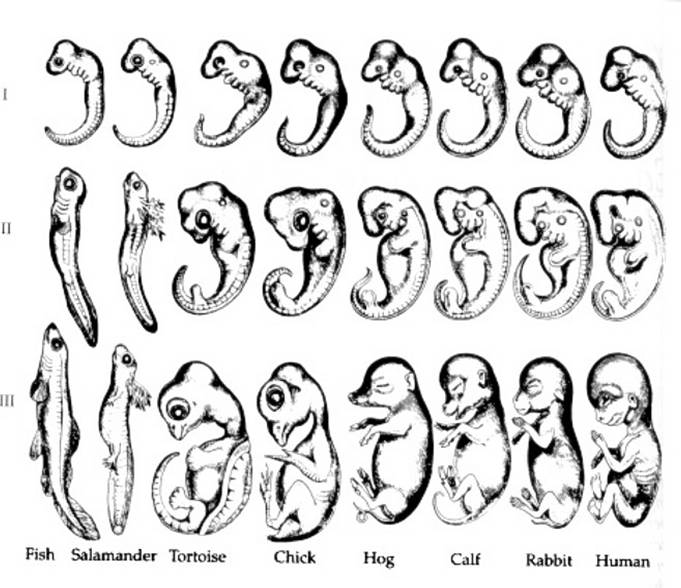 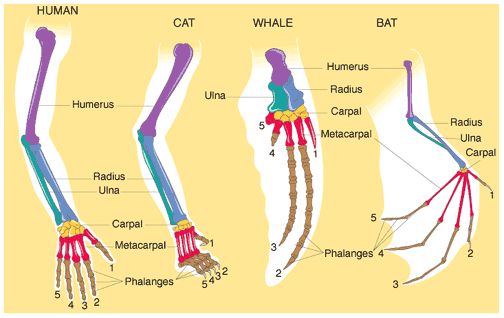 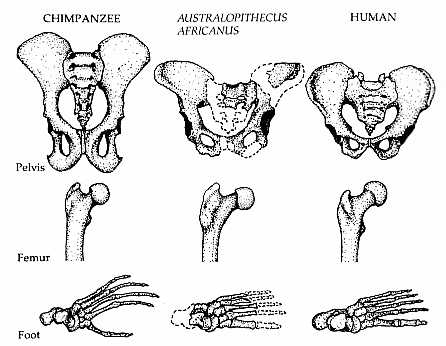 A new species can form when a group of individuals remains isolated from the rest of its species long enough to evolve different traits.Geographic Distribution of Living Species - Similar animals in different locations were the product of similar lines of descent.The Fossil RecordMost fossils form when organisms that die become buried in sediments.Specific environmental conditions are necessary in order for fossils to form.Permineralization occurs when minerals carried by water are deposited around a hard structure.A natural mold forms when flowing water removes all of the original tissue, leaving an impression.  The cast is the copy of the shape of the organism that makes the mold.Trace fossils record the activity of an organism.Amber-preserved fossils are organisms that become trapped in tree resin that hardens after the tree is buried.Preserved remains form when an entire organism becomes encased in material such as ice.Only a tiny percentage of living things became fossils.Scientists can determine a fossil’s age in two ways:  relative dating and radioactive dating.Relative Dating - Can determine a fossil’s relative agePerformed by estimating fossil age compared with that of other fossilsIt compares the placement of fossils in layers of rock.Scientists infer the order in which species existed.Drawbacks – provides no info about age in yearsRadioactive Dating – also known as Absolute DatingCan determine the absolute age in numbersIs performed by radioactive dating – based on the amount of remaining radioactive isotopes remain (measured in a half-life)Half-life:  the amount of time it takes for ½ of the isotope to decayDrawbacks - part of the fossil is destroyed during the testThe calendar of Earth’s history is sometimes called the Geologic Time Scale.Time divided into major past events.Eras last tens to hundreds of millions of years.Periods last tens of millions of years.most commonly used units of time on time scaleassociated with rock systems.Epochs last several million years.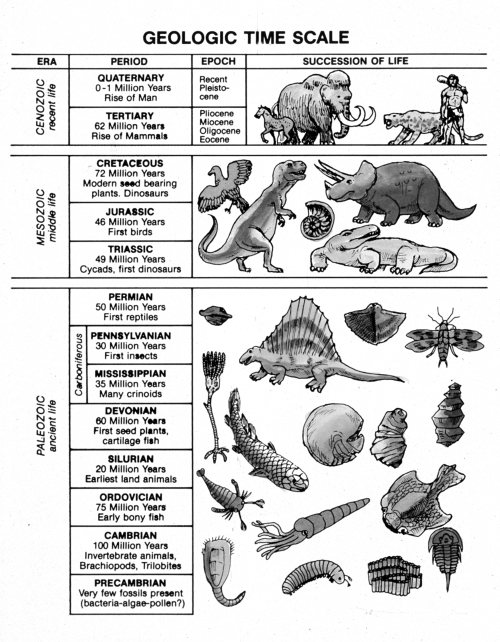 Precambrian period lasted approximately 4 billion years.Scientists still do not completely understand the causes of mass extinctions and the rate at which evolution occurs.Gradualism – evolution occurs slowly but steadily.  Tiny changes in a species gradually add up to major changes over time.Punctuated Equilibria – species evolve quickly during relatively short periods.  These periods of rapid change are separated by long periods of little to no change.